CONVOCATORIA A PROCESO DE SELECCIÓN DE PERSONAL DE APOYO ACADÉMICO NO TITULAR OCASIONAL 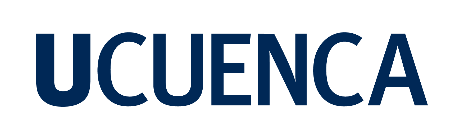 FACULTAD DE INGENIERÍALa Señora Rectora de la Universidad de Cuenca, a través de la Dirección de Gestión del Talento Humano, convoca al proceso de selección de Personal de Apoyo Académico No Titular Ocasional para la Facultad de Ingeniería, conforme el siguiente detalle:* Otras actividades:En relación con el apartado de “Otras actividades docentes (16 horas)”, se ha pensado en incluir la evaluación de los talleres que realizarán los estudiantes de las materias de Cálculo Diferencial, Cálculo Integral y Álgebra Lineal. También se considera que el técnico docente podría apoyar en otras materias como: Cálculo en varias variables, Ecuaciones Diferenciales o Matemáticas Aplicadas.Las inscripciones se recibirán en formato impreso en la Secretaría Jurídica de la Facultad de Ingeniería de la Universidad de Cuenca, a partir del miércoles 17 de abril de 2024 hasta el martes 23 de abril de 2024 en el horario de 08H00 a 13h00 y de 13h30 a 16h00. Las inscripciones deberán contener la siguiente documentación, de conformidad a las disposiciones contenidas en el “Procedimiento para Selección de Personal Académico y Personal de Apoyo Académico no Titular Ocasional” (UC-CU-RES-021-2022, reformado mediante resolución UC-CU-RES-013-2023) de la Universidad de Cuenca: a) Solicitud firmada por el peticionario o por una persona que presente autorización por escrito con reconocimiento de firma notarial, dirigida al Rectorado de la Universidad, indicando el área o asignatura   del proceso de selección, enumerando los documentos que acompaña y señalando domicilio y dirección de correo electrónico para las notificaciones;b) Constancia del registro de los títulos del Órgano Rector de la Política Pública de Educación Superior; yc) Copia de la cédula de identidad o pasaporteAdicionalmente, los documentos que se exijan según la categoría del personal académico.Documentos para Calificación de Méritos: La puntuación y calificación de méritos se realizará de conformidad a lo dispuesto en el “Procedimiento para Selección de Personal Académico y Personal de Apoyo Académico no Titular Ocasional”, de la Universidad de Cuenca para lo cual el aspirante deberá presentar original o copia certificada de los documentos. Notas:El/la triunfador/a de los concursos se sujetarán a la dedicación, horario e inicio de actividades de acuerdo a las necesidades académicas planificadas por la Facultad.Las bases del concurso estarán disponibles en la página web de la Universidad de Cuenca: https://www.ucuenca.edu.ec/Link de acceso a la normativa: https://bit.ly/42bRl2dMayor información se proporcionará en la Secretaría Jurídica de la Facultad de Ingeniería de la Universidad de Cuenca, ubicada en la Av. Víctor Albornoz y Calle de los Cerezos (campus Balzay)  Cuenca, 16 de abril de 2024Atentamente,Econ. Verónica Abril CalleDIRECTORA DE GESTIÓN DEL TALENTO HUMANONo.CARRERA O PROGRAMA DE INVESTIGACIÓNCATEGORÍADEDICACIÓN              TC-40h                              MT-20h                                TP<20hVacantesREQUISITOS ACADÉMICOS TÍTULOS: TERCER NIVEL REQUISITOS ESPECÍFICOSDISTRIBUTIVO Y ACTIVIDADES ASIGNADAS POR EL CONSEJO DIRECTIVOR.M.UPARTIDA1ComputaciónTécnico Docente No Titular - Ocasional Tiempo Completo - 40h1TERCER NIVEL:Ingeniero en Telecomunicaciones, o Ingeniero Eléctrico, o Ingeniero Electrónico, o Ingeniero de Sistemas, o Ingeniero en Computación, o Ingeniero Civil, o Arquitecto, o Ingeniero Químico, o Economista.Dirección de los aprendizajes prácticos y de laboratorio bajo la coordinación de un profesor:- Cálculo Diferencial: 10h- Álgebra Lineal: 10h- Cálculo Integral: 4h- Otras actividades docentes: 16h*TOTAL: 40 HORAS/SEMANATercer nivel RMU: $1000,00Maestría RMU: $1400,00(cuando se cumpla loprescrito en la resolución UC-CU-RES-085-2021)Recursos provenientes preasignacionesIngeniería Eléctrica /MicroRedTécnico de Laboratorio No Titular Ocasional Tiempo Completo - 40h1TERCER NIVEL: Ingeniero Eléctrico, o Ingeniero Electrónico.- Asistencia técnica en las prácticas de Generación Distribuida y desarrollo de manuales de uso de los equipos: 8h- Asistencia técnica en las prácticas de Centrales Eléctricas y desarrollo de manuales de uso de los equipos: 6h- Asistencia técnica en las prácticas de Energías Renovables No Convencionales y desarrollo de manuales de uso de los equipos: 6h- Otras actividades técnicas en el Laboratorio de Micro-Red (Elaboración, actualización y ejecución planes de mantenimiento y seguridad industrial de equipos del laboratorio, asistencia técnica equipos granja solar y eólica, sistema SCADA): 20 hTOTAL: 40 HORAS/SEMANATercer nivel RMU: $1000,00Maestría RMU: $1400,00(cuando se cumpla loprescrito en la resolución UC-CU-RES-085-2021)Recursos provenientes preasignacionesIngeniería Civil /Laboratorio de Geotecnia y MaterialesTécnico de Laboratorio No Titular Ocasional Tiempo Completo - 40h1TERCER NIVEL: Ingeniero Civil Experiencia en el área geotécnica, de materiales de construcción o pavimentos; dentro del aspecto experimental de laboratorio.Asistencia técnica en las prácticas de laboratorio en asignaturas de Materiales de Construcción, Tecnología del Hormigón, Mecánica de Suelos I, Mecánica de Suelos II: 9hAsistencia técnica en las prácticas de laboratorio en asignaturas de Pavimentos I, Pavimentos II: 9hEjecución de ensayos en las áreas de suelos, asfaltos y hormigones con sus correspondientes informes: 8hDesarrollo/revisión de manuales de equipos y de ensayos de laboratorio:  8hEjecución de ensayos en campo: 4hConstatación del correcto funcionamiento de los equipos: 2hTOTAL: 40 HORAS/SEMANATercer nivel RMU: $1000,00Maestría RMU: $1400,00(cuando se cumpla loprescrito en la resolución UC-CU-RES-085-2021)Recursos provenientes preasignaciones